	SALON SALES TRACKER	Month of: 	Guest Count	÷	=Service	÷	=Retail	÷	=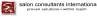 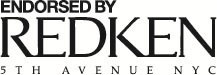 